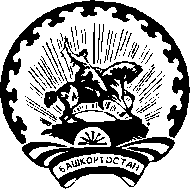  Р Е Ш Е Н И Ег. ТуймазыО Плане и мероприятияхпо повышению правовой культуры избирателей(участников референдума) и обучению организаторов выборов иреферендумов, совершенствованию и развитию избирательныхтехнологий в муниципальном районе Туймазинский район Республики Башкортостанна 2020 годРуководствуясь пунктом 9 статьи 26 Федерального закона «Об основных гарантиях избирательных прав и права на участие в референдуме граждан Российской Федерации» и частью 6 статьи 25 Кодекса Республики Башкортостан о выборах территориальная избирательная комиссии муниципального района Туймазинский Республики Башкортостан решила:1. Утвердить Мероприятия по повышению правовой культуры избирателей в муниципальном районе Туймазинский район Республики Башкортостан на 2020 год (далее Мероприятия) (приложение №1).2. Утвердить План мероприятий по повышению правовой культуры избирателей (участников референдума) и обучению организаторов выборов и референдумов, совершенствованию и развитию избирательных технологий в муниципальном районе Туймазинский район Республики Башкортостан на 2020 год (далее План) (приложение №2).3. Разместить План и Мероприятия на сайте Администрации муниципального района Туймазинский район Республики Башкортостан на странице ТИК в разделе «Документы», сайте ЦИК РБ.4. Возложить контроль за выполнением Плана мероприятий на председателя Территориальной избирательной комиссии муниципального района Туймазинский районРеспублики Башкортостан Г.М. Алчинова.     Председатель                                                                                    Г.М.Алчинов     Секретарь                                                                                          З.Ф.ГатауллинаПриложение №1к решениюТерриториальной избирательной комиссиимуниципального района Туймазинский районРеспублики Башкортостанот «23» января 2020г. № 154/3-4г __ТЕРРИТОРИАЛЬНАЯ  ИЗБИРАТЕЛЬНАЯ                                КОМИССИЯ МУНИЦИПАЛЬНОГО РАЙОНА ТУЙМАЗИНСКИЙ РАЙОН РЕСПУБЛИКИ БАШКОРТОСТАН     БАШЌОРТОСТАН РЕСПУБЛИКАЋЫТУЙМАЗЫ РАЙОНЫМУНИЦИПАЛЬ РАЙОНЫТЕРРИТОРИЛЬ ЋАЙЛАУ КОМИССИЯЋЫ 23 января 2020 года№ 154/3 -4№ п/пНаименование мероприятияСрокипроведенияКатегория участников1                                    2            3         41Организация и проведение Днямолодого избирателяфевральУчащиеся СОШ, студенты ССУЗов2-Информационно-правовая беседа на тему: «Конституция РФ. Конституционное право РФ»-Ознакомление с основным законом РФ -Просмотр презентации: «История выборов»мартУчащиеся СОШ, студенты ССУЗов3Информационно-правовая беседа на тему: Органы власти: Понятие органы власти; Исполнительные органы власти; Правоохранительные органы власти; Судебные органы власти; Просмотр презентации: «Я выбираю свое будущее» апрельУчащиеся СОШ, студенты ССУЗов4-Информационно-правовая беседа на тему: «Избирательные     системы»:-Диспут; «Какая избирательная система совершеннее?»-Правовой калейдоскоп на тему: «История Российской империи».майУчащиеся СОШ, студенты ССУЗов5Правовой час на тему: «Принципы избирательного права Российской федерации: Принципы  организации  и  проведения   выборов (ознакомление с рабочим блокнотом УИК)июньСтуденты,школьники,6Информационный обзор на тему: «Стадии избирательного процесса»:1) Назначение выборов;2)Формирование организационно-технической   стороны   выборов;3)   Образование избирательных округов;4) Образование избирательных участков;5) Создание и организация работы системы избирательных комиссий;6) Составление списков избирателей;7)Выдвижение и регистрация кандидатов;июльУчащиеся СОШ, студенты ССУЗов7Час правовой культуры на тему: «Время выбирать»Викторина: «Избирательный процесс и его стадии».августСтуденты,школьники,8Информационный обзор на тему:  Юридическая  ответственность   за   нарушение законодательства РФ о выборах:-Виды юридической ответственности:а) Конституционно-правовая;б) Административная;в) Уголовная; -Обжалование избирательных прав граждан РФ;-Диспут: «Нужно ли знать избирательное право»августСтуденты,школьники,9Конкурс рефератов на тему: «Избирательное право»Ознакомление с правилами проведения конкурса рефератов на тему: «Избирательное право»сентябрьУчащиеся СОШ, студенты ССУЗов10Информационный обзор на тему: Государственное устройство Российской Федерации.сентябрьСтуденты,школьники,11Информационно- правовая  беседа на тему: «Президент: статус и полномочия»ОктябрьСтуденты,школьники,12-Викторина по избирательному праву-Подведение итогов викторины. Объявление победителейОктябрьУчащиеся СОШ, студенты ССУЗов13Анкетирование на тему: «Я - избиратель»ОктябрьСтуденты,школьники,14Правовая игра на тему: «Молодежь и выборы»Студенты,школьники,15Дискуссия на тему: «СМИ и избирательное законодательство»ДекабрьСтуденты,школьники,16Подведение итогов работы клуба «Молодой избиратель» за 2016-2017уч.г.Вручение грамот членам клуба  «Молодой избиратель» по итогам работы за  2016-2017уч.гдекабрьклуб «Молодой избиратель»17Информирование избирателей обизбирательных процессах черезСМИ: газета, теле-радио эфир ТРКАРИС, социальные сетиВесь периодСтуденты ССУЗов, школьники18Организация и проведениемероприятий среди молодыхизбирателей по вопросамизбирательного права иизбирательного процесса «Я -избиратель!» на муниципальном уровнеВесь периодСтуденты ССУЗов, школьники